ALLEGATO 1)FAC-SIMILEMarca da Bollo da 16 euroNr. matricolaPR - FESR 2021-2027Priorità 1 – OS 1.3 - Azione 1.3.4Azione .1.3.4 – Sostegno alle imprese turistiche, di servizi per il turismo, cinematografiche, audiovisive, culturali e creative e sociali “Bando per il sostegno di progetti nel settore del welfare culturale – anno 2023”Domanda di ammissione alle AgevolazioniAi sensi dell’articolo n. 46 e 47 T.U. DPR n. 445/2000 e successive modificazioni e consapevole delle sanzioni penali previste all'art. 76 del medesimo nel caso di dichiarazioni mendaci Il/la sottoscritto/a _______________________________________________________________ nato/a a ______________________ il _____________ Cittadinanza _______________________ residente in (via/piazza/loc.) _______________________________________________________ Cap______________ Comune _________________________________________________Prov. (_______) Tel n. __________ cellulare n. __________________ E-mail _____________________________ in qualità di (scegliere un’opzione): [ ] legale rappresentante dell’impresa ____________________________ (ragione sociale), forma giuridica________ Cod. fiscale _______________ P.IVA _____________, con sede legale e/o unità locale-operativa in _________________ (Prov. ___), iscritta al Registro Imprese della CCIAA di ______________, n. __________, in data ../../…. PEC __________; [ ] legale rappresentante di _________________________(altro soggetto che agisce in regime d’impresa) denominato/a ________________________________ con sede legale e/o unità locale-operativa in _______________________________________ (Prov. ___) Cod. fiscale ________________P. IVA ____________________ iscritto/a al R.E.A. della CCIAA di ______________, n. __________, in data ../../…. PEC ____________;[NOTA : Il compilatore deve scegliere obbligatoriamente in modo mutuamente esclusivo una delle due sopra riportate opzioni ovvero : “legale rappresentante dell’impresa”, “ legale rappresentante di _________________________(altro soggetto che agisce in regime d’impresa) , a seguito della scelta effettuata devono essere compilati rispettivamente i dati della CCIAA o del REA.  CHIEDEdi partecipare al Bando sostegno di progetti nel settore del welfare culturale – anno 2023 a valere sul PR FESR 2021-2027 - Azione 1.3.4. per la realizzazione del progetto denominato: “_____________________________________________________________________”; e la concessione del contributo regionale pari a € ____________________, per la realizzazione del progetto che prevede spese complessive pari a € _________________, Data inizio prevista: ____________________Data fine prevista: _____________________DICHIARAche nel proprio statuto è previsto almeno uno dei seguenti ambiti di attività: i) gestione, valorizzazione e promozione dei beni e delle attività culturali; ii) attività artistiche in tutte le discipline, comprese le attività di arteterapie;di aver stipulato un accordo per lo svolgimento del progetto con uno o più titolari di musei non statali;oppure: di avere in affidamento la gestione del/dei museo/i ……………………………………….aver maturato esperienze significative nel campo della gestione, valorizzazione e promozione dei beni e degli istituti culturali oppure nell’ambito dell’attività didattica e della diffusione delle arti e delle tecniche artistiche nei confronti di minori con Bisogni Educativi Speciali, di anziani e di soggetti fragili o svantaggiati (vedi curriculum allegato);che nel progetto sono impiegati uno o più operatori con attestata qualifica professionale in Arteterapie acquisita presso scuole accreditate dal MIUR e/o in possesso di attestazione professionale rilasciata da associazioni iscritte nell’Elenco delle Associazioni Professionali che rilasciano l’Attestato di Qualità dei Servizi e di Qualificazione Professione del MISE, ai sensi della legge 4/2013;di conoscere la normativa comunitaria, nazionale e regionale che regola la gestione del fondo di finanziamento PR FESR 2021-2027 e di tenerne conto in fase di gestione e rendicontazione del finanziamento; che l’impresa è riconducibile alla categoria di micro, piccole o medie imprese (MPI), così come definite all’articolo 2 dell’Allegato I al Regolamento (UE) n. 651/2014 della Commissione del 17 giugno 2014; che l’impresa rispetta le disposizioni relative agli aiuti di importanza minore «de minimis», di cui al Reg.to (UE) 1407/2013 relativo all’applicazione degli articoli 107 e 108 del Trattato UE, secondo quanto riportato nell’Allegato 4a del Bando: che l’impresa è operativa e nel pieno e libero esercizio dei propri diritti, non essendo in stato di fallimento, liquidazione coatta, liquidazione volontaria, concordato preventivo (ad eccezione del concordato preventivo con continuità aziendale), ed ogni altra procedura concorsuale prevista dalle leggi in materia, né ha in corso un procedimento per la dichiarazione di una di tali situazioni nei propri confronti; che l’impresa non presenta le caratteristiche di “impresa in difficoltà”, ai sensi dell’allegato I, art. 2, punto 18, del Regolamento (UE) n. 651/2014; che l’impresa non è stata oggetto nei precedenti 3 anni di procedimenti amministrativi connessi ad atti di revoca per indebita percezione di risorse pubbliche, per carenza dei requisiti essenziali o per irregolarità della documentazione prodotta per cause imputabili all’impresa e non sanabili; che l’impresa possiede capacità di contrarre ovvero non è stata oggetto di sanzione interdittiva o altra sanzione che comporti il divieto di contrarre con la pubblica amministrazione; che il presente progetto non usufruisce di altri finanziamenti, anche parziali, su altre linee di finanziamento regionali;che attestino il rispetto del principio DNSH ai sensi dell'articolo 17 del Regolamento (UE) 2020/852 e del Reg. (UE) 2021/1060, a seguito di compilazione e sottoscrizione di apposita dichiarazione.che l’impresa non risulta associata o collegata con altra impresa richiedente il contributo, secondo la nozione di associazione e collegamento, ai sensi dell’allegato I, art. 3, punti 2 e 3 del Regolamento (UE) n. 651/2014; che l’impresa osserva gli obblighi dei contratti collettivi di lavoro e rispetta le norme dell’ordinamento giuridico italiano in materia di sicurezza sui luoghi di lavoro, inserimento dei disabili, pari opportunità e tutela dell’ambiente; che l’impresa è in regola con gli obblighi relativi al pagamento dei contributi previdenziali e assistenziali a favore dei lavoratori (DURC); che l’importo complessivo del progetto è così articolato: IL DETTAGLIO DELLE SPESE SOSTENUTE / DA SOSTENERE È IL SEGUENTE: (Per ogni tipologia, indicare dettagliatamente le voci di spesa e gli importi):SI IMPEGNAa rispettare tutte le condizioni, le modalità e gli obblighi che il presente Bando pone in capo ai soggetti beneficiari, pena la revoca del contributo; ad assicurare, con risorse economiche proprie o di soggetti terzi, la copertura finanziaria delle spese non coperte dal contributo;  a dare tempestiva comunicazione a Sviluppumbria Spa dell’eventuale richiesta di ammissione a procedure concorsuali, o della proposizione di istanze di fallimento o di azioni giudiziarie da parte di terzi; a non effettuare e/o fatturare spese oggetto della presente richiesta di contributo a soci dell’impresa beneficiaria e/o a qualunque altro soggetto facente parte degli organi societari della stessa, ovvero al coniuge o parenti entro il terzo grado dei soggetti richiamati, ai sensi dell’articolo 6 “Spese escluse” del presente Bando; ad adempiere agli obblighi di informazione, previsti dalla normativa comunitaria  (art. 50 Reg. (UE) 2021/1060) e nazionale, sulle attività realizzate nell’ambito del progetto finanziato, ad evidenziare il ruolo della Regione Umbria in tutte le iniziative di comunicazione pubblica sulle attività realizzate nell’ambito del progetto finanziato, a rendersi disponibile a partecipare ad iniziative di pubblicizzazione e diffusione dei risultati dell’intervento regionale in relazione ai progetti agevolati ai sensi del presente Bando ed ad accettare l’inclusione del progetto nell’elenco delle operazioni di cui all’articolo 49 del Reg. (UE) 2021/1060;a curare la conservazione separata della documentazione amministrativa e contabile relativa al progetto, a mantenerla per un periodo di cinque anni a decorrere a decorrere dal 31 dicembre dell'anno in cui è effettuato l'ultimo pagamento dell'autorità di gestione al beneficiario e a renderla accessibile senza limitazioni al controllo e ispezioni ai funzionari incaricati dalle autorità regionali, nazionali o comunitarie; a consentire, collaborare e accettare i controlli che Sviluppumbria Spa e gli altri soggetti preposti potranno svolgere in relazione alla realizzazione del progetto e degli interventi in esso previsti. Allega, quale parte integrante e sostanziale alla presente domanda, i seguenti documenti firmati digitalmente o in maniera autografa con allegato documento del legale rappresentante:Allegato 2) - Scheda progetto; [NOTA: obbligatorio firmata dal legale rappresentante]Allegato 3) (e 4 ove previsto) - Dichiarazione “de minimis”;Copia del Documento di riconoscimento del sottoscrittore la richiesta di contributo [NOTA obbligatorio solo se si è scelta l’opzione di firma autografa];Curriculum Vitae dell’Associazione/Impresa richiedente, da dove si evince di aver maturato significative esperienze nel campo della gestione, valorizzazione e promozione dei beni e degli istituti culturali;Curriculum Vitae di uno o più operatori con attestata qualifica professionale in Arteterapie acquisita presso scuole accreditate dal MIUR e/o in possesso di attestazione professionale rilasciata da associazioni iscritte nell’Elenco delle Associazioni Professionali che rilasciano l’Attestato di Qualità dei Servizi e di Qualificazione Professione del MISE, ai sensi della legge 4/2013;accordo stipulato per lo svolgimento del progetto con uno o più titolari di musei non statali.ESTRATTO STATUTO da cui si evincano gli ambiti di attività richiesti dal BandoCronoprogramma delle attivitàAllegato 6) Dichiarazione DNSH ai sensi dell'articolo 17 del Regolamento (UE) 2020/852, e del Reg. (UE) 2021/1060; Eventuale certificazione ambientale di processo/prodottoIn fede Firma del legale rappresentante___________________________________ Il sottoscritto dichiara di aver preso visione dell’Informativa ai sensi dell’art. 13 del Regolamento UE 2016/679) di cui all’Articolo 13 – Informativa sul trattamento dei dati personali forniti con la presente domanda a valere sull’Avviso di cui all’oggettoALLEGATO 2)PR - FESR 2021-2027Priorità 1 – OS 1.3 - Azione 1.3.4Azione .1.3.4 – Sostegno alle imprese turistiche, di servizi per il turismo, cinematografiche, audiovisive, culturali e creative e sociali “Bando per il sostegno di progetti nel settore del welfare culturale – anno 2023”Scheda ProgettoTITOLO DEL PROGETTO_________________________________________________________PROPOSTO DA___________________________________________________IL PROPONENTE DOVRÀ INOLTRE INDICARE:IL REFERENTE OPERATIVO PER IL PROGETTO: _________________________________________ CONTATTI: e-mail ___________________________________________tel. ____________________ PEC ____________________________________ Luogo e data _________________Firma del legale rappresentante ___________________________________ Allegato 3) Dichiarazione “De Minimis” IIl sottoscritto:In qualità di titolare/legale rappresentante dell’impresa:In relazione a quanto previsto dall’Avviso Pubblico / Regolamento / bando Per la concessione di aiuti «de minimis» di cui al Regolamento (UE) n. 1407/2013Nel rispetto di quanto previsto dai seguenti Regolamenti della Commissione:- Regolamento n. 1407/2013 de minimis generale; Regolamento 1998/2006;- Regolamento n. 1408/2013 de minimis nel settore agricolo; Regolamento 1535/2007; - Regolamento n. 717/2014 de minimis nel settore pesca; Regolamento 875/2007- Regolamento n. 360/2012 de minimis SIEGCONSAPEVOLE delle responsabilità anche penali assunte in caso di rilascio di dichiarazioni mendaci, formazione di atti falsi e loro uso, e della conseguente decadenza dai benefici concessi sulla base di una dichiarazione non veritiera, ai sensi degli articoli 75 e 76 del decreto del Presidente della Repubblica 28 dicembre 2000, n. 445 (Testo unico delle disposizioni legislative e regolamentari in materia di documentazione amministrativa),DICHIARASezione A – Natura dell’impresa Che l’impresa non è controllata né controlla, direttamente o indirettamente, altre imprese. Che l’impresa controlla (a valle), anche indirettamente, le imprese seguenti aventi sede operativa in Italia, per ciascuna delle quali presenta, in aggiunta alla presente, anche la dichiarazione di cui all’allegato 4):(Ragione sociale e dati anagrafici) (ripetere tabella se necessario) Che l’impresa è controllata (a monte), anche indirettamente, dalle imprese seguenti aventi sede operativa in Italia, per ciascuna delle quali presenta, in aggiunta alla presente, anche la dichiarazione di cui all’allegato 4):(Ragione sociale e dati anagrafici) (ripetere tabella se necessario)Sezione B - Rispetto del massimale 2.1 - Che all’impresa rappresentata NON E’ STATO CONCESSO nell’esercizio finanziario corrente e nei due esercizi finanziari precedenti alcun aiuto «de minimis», tenuto conto anche delle disposizioni relative a fusioni/acquisizioni o scissioni; 2.2 - Che all’impresa rappresentata SONO STATI CONCESSI nell’esercizio finanziario corrente e nei due esercizi finanziari precedenti i seguenti aiuti «de minimis», tenuto conto anche delle disposizioni relative a fusioni/acquisizioni o scissioni:(Aggiungere pagina se necessario)Firma del dichiarante(Legale rappresentante/Titolare) ___________________________Il sottoscritto, ai sensi dell’art. 13 del decreto legislativo 30 giugno 2003, n. 196 (Codice in materia di protezione di dati personali) e successive modifiche ed integrazioni, autorizza l’amministrazione concedente al trattamento e all’elaborazione dei dati forniti con la presente dichiarazione, per finalità gestionali e statistiche, anche mediante l’ausilio di mezzi elettronici o automatizzati, nel rispetto della sicurezza e della riservatezza e ai sensi dell’articolo 38 del citato DPR n. 445/2000 Firma del dichiarante  (Legale rappresentante/Titolare) ____________________________Allegato 4) Dichiarazione “De Minimis II”(info) Per la compilazione spostarsi tra le caselle in grigio con il mouseIl sottoscritto:In qualità di titolare/legale rappresentante dell’impresa:CONTROLLATA o CONTROLLANTE dell’impresa richiedente:Per la concessione di aiuti «de minimis» di cui al Regolamento (UE) n. 1407/2013Nel rispetto di quanto previsto dai seguenti Regolamenti della Commissione:- Regolamento n. 1407/2013 de minimis generale- Regolamento n. 1408/2013 de minimis agricoltura- Regolamento n. 717/2014 de minimis pesca- Regolamento n. 360/2012 de minimis SIEGCONSAPEVOLE delle responsabilità anche penali assunte in caso di rilascio di dichiarazioni mendaci, formazione di atti falsi e loro uso, e della conseguente decadenza dai benefici concessi sulla base di una dichiarazione non veritiera, ai sensi degli articoli 75 e 76 del decreto del Presidente della Repubblica 28 dicembre 2000, n. 445 (Testo unico delle disposizioni legislative e regolamentari in materia di documentazione amministrativa),DICHIARA□ 1.1 - Che all’impresa rappresentata NON E’ STATO CONCESSO nell’esercizio finanziario corrente e nei due esercizi finanziari precedenti alcun aiuto «de minimis».□1.2 - Che all’impresa rappresentata SONO STATI CONCESSI nell’esercizio finanziario corrente e nei due esercizi finanziari precedenti i seguenti aiuti «de minimis». (Aggiungere pagina se necessario)Il sottoscritto, infine, tenuto conto di quanto dichiarato, ai sensi dell’art. 13 del Regolamento UE 2016/679 (art. 21 – Informativa sul trattamento dei dati personali forniti con la richiesta):AUTORIZZAl’Amministrazione concedente al trattamento e all’elaborazione dei dati forniti con la presente dichiarazione, per finalità gestionali, statistiche, nonché per la verifica di quanto dichiarato, anche mediante l’ausilio di mezzi elettronici o automatizzati, nel rispetto della sicurezza e della riservatezza. Ai sensi dell’articolo 38 del citato DPR n. 445/2000 allega alla presente dichiarazione, copia fotostatica di un documento di identità in corso di validità.Il sottoscritto dichiara di aver preso visione dell’Informativa di cui all’art. 13 del Regolamento UE 2016/679 (art. 21 – Informativa sul trattamento dei dati personali forniti con la richiesta), riportato in appendice dell’Avviso pubblico per progetti finalizzati alla partecipazione a fiere internazionali - 2019, e di autorizzare il trattamento dei propri dati personali secondo le modalità indicate nella sopra citata informativa.	In fede	Il titolare/legale rappresentante dell'impresa						________________________________________ALLEGATO 6)DNSH Attestante il rispetto del principio DNSH ai sensi dell'articolo 17 del Regolamento (UE) 2020/852Il sottoscritto 	__________________________, nato a________________________, il 	,C.F._____________________________ 	,	Legale Rappresentante di  	 Codice     fiscale 		, Partita IVA ___________________________,  avente  sede legale a ______________________in Via/Piazza____________________ ___________ n. _________CAP ____________, PEC _______________, consapevole della responsabilità penale cui può andare incontro in caso di dichiarazione falsa o comunque non corrispondente al vero (art. 76 del D.P.R. n. 445 del 28/12/2000), ai sensi del D.P.R. n. 445 del 28/12/2000 e ss.mm.ii.DICHIARAChe la realizzazione del Progetto presentato a valere sul bando “Sostegno di progetti nel settore del Welfare culturale anno 2023”, di cui all’azione 1.3.4. PR FESR 2017 - 2021 è coerente e conforme con i principi e gli obblighi specifici relativamente al principio del “Do No Significant Harm” (DNSH) di cui all’articolo 17 del Regolamento (UE) 2020/852 di cui al “Documento di Valutazione del PR FESR Umbria 2021-2027 della conformità al Principio Do No Significant Harm”, in quanto, data la sua natura:Ha un impatto prevedibile nullo o trascurabile rispetto all’obiettivo ambientale della “Mitigazione dei cambiamenti climatici”;Ha un impatto prevedibile nullo o trascurabile sull’obiettivo “Adattamento ai cambiamenti climatici; Ha un impatto prevedibile nullo o trascurabile sull’obiettivo “Uso sostenibile e protezione delle acque e delle risorse marine”;Ha un impatto prevedibile nullo o trascurabile sull’obiettivo “Economia circolare, compresi la prevenzione e il riciclaggio dei rifiuti;Ha un impatto prevedibile nullo o trascurabile sull’obiettivo ambientale “Prevenzione e riduzione dell’inquinamento dell’aria, dell’acqua o del suolo”;Ha un impatto prevedibile nullo o trascurabile sull’obiettivo ambientale “Protezione e ripristino della biodiversità e degli ecosistemi”.Dichiara, infine, di avere preso visione dell’informativa sul trattamento dei dati personali fornita nella sezione “Privacy” della Regione Umbria.Luogo e data  	Il Legale Rappresentante (Firma digitale)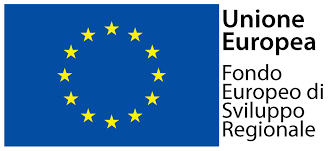 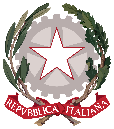 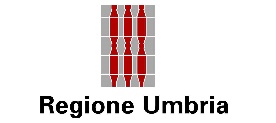 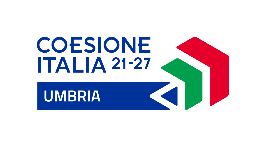 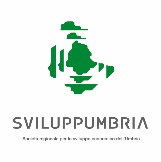 SINTESI DEL PROGETTO (max 1000 caratteri) Tipologia SpesaImporto COSTI REALImax 50.000,00 euroSpese per il personale dipendente e/o parasubordinato in carico al beneficiario al momento della domanda, direttamente coinvolto nella realizzazione del progettoPrestazioni professionali, comprese prestazioni artiterapeuti €COSTI FORFETTARImax  20.000,00 euro(40% dei costi del personale)Con riferimento alle spese ammissibili art. 5, escluse le voci 1 e 2€TOTALE PROGETTOmax 70.000,00 euro€Contributo richiestomax 70% del totale€COSTI REALI PER IL PERSONALE ………COSTI FORFETTARI:- Servizi di noleggio e prestazioni di terzi………- Acquisto materiali di consumo destinati alle attività………- Spese per la produzione digitale delle attività ………- Spese per pubblicità e comunicazione………- SIAE………- Rimborso di eventuali riduzioni offerte sui costi dei biglietti di ingresso ai musei ………- Spese per organizzazione attività presso luoghi della cultura (es. noleggio pullman)………- Spese generali (anche per affitto spazi)………TITOLO COSA DEVE CONTENERE ANALISI DEL CONTESTOBreve descrizione degli ambiti in cui il progetto interviene e dei bisogni a cui rispondeDESTINATARI ATTIVITàIndicazione dei destinatari delle attività ed eventuali accordi con soggetti /istituzioni che operano in favore di soggetti svantaggiati o in situazioni di vulnerabilitàMUSEI E ALTRI LUOGHI DELLA CULTURA COINVOLTIIndicare sia i musei non statali con cui si sono stipulati accordi, sia altri musei e luoghi della cultura statali e non statali coinvolti nel progetto PARTNER E COLLABORAZIONI DOCUMENTATEDescrivere le collaborazioni con altri soggetti pubblici e privati del territorio, che operano a sostegno di attività sociali e culturaliSTIMA DELL’IMPATTO DEL PROGETTOIndicare sinteticamente i risultati quantitativi e qualitativi e gli impatti attesiMODALITÀ DI RESTITUZIONE E DIFFUSIONE DEI RISULTATIIndicare quali modalità verranno utilizzate per la restituzione dei risultati del progetto e per la sua replicabilità e sostenibilità nel tempoMISURE DI PREVENZIONE E CONTRASTO AL CAMBIAMENTO CLIMATICOIndicare le eventuali buone pratiche di riduzione dell’impatto ambientaleCOMPONENTE FEMMINILE E/O GIOVANILE NELLA CONDUZIONE DELL’IMPRESA/ASSOCIAZIONEDescrizione della partecipazione nella compagine sociale o associativa di giovani e donne SOSTENIBILITÀ AMBIENTALEAllegare il certificato di certificazione ambientale di processo e/o di prodottoDichiarazione sostitutiva per la concessione di aiuti in «de minimis», ai sensi dell'art. 47 del decreto del Presidente della Repubblica 28 dicembre 2000, n. 445Da compilare a cura di tutte le imprese richiedentiSEZIONE 1 – Anagrafica richiedenteSEZIONE 1 – Anagrafica richiedenteSEZIONE 1 – Anagrafica richiedenteSEZIONE 1 – Anagrafica richiedenteSEZIONE 1 – Anagrafica richiedenteSEZIONE 1 – Anagrafica richiedenteSEZIONE 1 – Anagrafica richiedenteIl Titolare/legalerappresentantedell'impresaNome e cognomeNome e cognomeNome e cognomeNata/o ilnel Comune diProvIl Titolare/legalerappresentantedell'impresa‘‘‘Il Titolare/legalerappresentantedell'impresaComune di residenzaCapProvViaVian.Il Titolare/legalerappresentantedell'impresaSEZIONE 2 – Anagrafica impresaSEZIONE 2 – Anagrafica impresaSEZIONE 2 – Anagrafica impresaSEZIONE 2 – Anagrafica impresaSEZIONE 2 – Anagrafica impresaSEZIONE 2 – Anagrafica impresaImpresaDenominazione/Ragione sociale dell’impresaDenominazione/Ragione sociale dell’impresaDenominazione/Ragione sociale dell’impresaForma giuridicaForma giuridicaImpresaSede operativaComuneCapVian.ProvSede operativaDati impresaCodice fiscaleCodice fiscaleCodice fiscaleCodice fiscaleCodice fiscaleDati impresaAvvisoTitolo: Estremi provvedimento di approvazionePubblicato in BURAvvisoBando per il sostegno di progetti nel settore del welfare culturale anno 2023Delibera dell’Amministratore Unico di Sviluppumbria del ______________Serie Avvisi e Concorsi del _____________Anagrafica impresa controllataAnagrafica impresa controllataAnagrafica impresa controllataAnagrafica impresa controllataAnagrafica impresa controllataAnagrafica impresa controllataImpresaDenominazione/Ragione sociale dell’impresaDenominazione/Ragione sociale dell’impresaDenominazione/Ragione sociale dell’impresaForma giuridicaForma giuridicaImpresaSede operativaComuneCAPVian.ProvSede operativaDati impresaCodice fiscaleCodice fiscaleCodice fiscaleCodice fiscaleCodice fiscaleDati impresaAnagrafica dell’impresa che esercita il controllo sulla richiedenteAnagrafica dell’impresa che esercita il controllo sulla richiedenteAnagrafica dell’impresa che esercita il controllo sulla richiedenteAnagrafica dell’impresa che esercita il controllo sulla richiedenteAnagrafica dell’impresa che esercita il controllo sulla richiedenteAnagrafica dell’impresa che esercita il controllo sulla richiedenteImpresaDenominazione/Ragione sociale dell’impresaDenominazione/Ragione sociale dell’impresaDenominazione/Ragione sociale dell’impresaForma giuridicaForma giuridicaImpresaSede operativaComuneCAPVian.ProvSede operativaDati impresaCodice fiscaleCodice fiscaleCodice fiscaleCodice fiscaleCodice fiscaleDati impresa1) Che l’esercizio finanziario (anno fiscale) dell’impresa rappresentata inizia ile termina ilImpresa cui è stato concesso il de minimisEnte concedenteRiferimento normativo / amministrativo che prevede l’agevolazioneProvvedimento di concessione e dataReg. UE de minimisImporto dell’aiuto de minimisImporto dell’aiuto de minimisDi cui imputabile all’attività di trasporto merci su strada per conto terziImpresa cui è stato concesso il de minimisEnte concedenteRiferimento normativo / amministrativo che prevede l’agevolazioneProvvedimento di concessione e dataReg. UE de minimisConcessoEffettivoDi cui imputabile all’attività di trasporto merci su strada per conto terzi12345678TOTALETOTALETOTALETOTALETOTALETOTALEDataDataDichiarazione sostitutiva per la concessione di aiuti in «de minimis»,ai sensi dell'art. 47 del decreto del Presidente della Repubblica 28 dicembre 2000, n. 445Da compilare a cura di imprese controllate/controllanti, in aggiunta all’Allegato 3) predisposto dall’impresa richiedente il contributoSEZIONE 1 – Anagrafica richiedenteSEZIONE 1 – Anagrafica richiedenteSEZIONE 1 – Anagrafica richiedenteSEZIONE 1 – Anagrafica richiedenteSEZIONE 1 – Anagrafica richiedenteSEZIONE 1 – Anagrafica richiedenteSEZIONE 1 – Anagrafica richiedenteIl Titolare/legalerappresentantedell'impresaNome e cognomeNome e cognomeNome e cognomeNata/o ilnel Comune diProvIl Titolare/legalerappresentantedell'impresaIl Titolare/legalerappresentantedell'impresaComune di residenzaCapProvViaVian.Il Titolare/legalerappresentantedell'impresaSEZIONE 2 – Anagrafica impresaSEZIONE 2 – Anagrafica impresaSEZIONE 2 – Anagrafica impresaSEZIONE 2 – Anagrafica impresaSEZIONE 2 – Anagrafica impresaSEZIONE 2 – Anagrafica impresaImpresaDenominazione/Ragione sociale dell’impresaDenominazione/Ragione sociale dell’impresaDenominazione/Ragione sociale dell’impresaForma giuridicaForma giuridicaImpresaSede operativaComuneCapVian.ProvSede operativaDati impresaCodice fiscaleCodice fiscaleCodice fiscaleCodice fiscaleCodice fiscaleDati impresa(denominazione/ragione sociale, forma giuridica), in relazione a quanto previsto dall’AvvisoAvvisoTitolo: Estremi provvedimento di approvazionePubblicato in BURAvvisoBando per il sostegno di progetti nel settore del welfare culturale anno 2023Determina dell’AU di Sviluppumbria del __________Serie Avvisi e Concorsi del _________Impresa cui è stato concesso il de minimisEnte concedenteRiferimento normativo / amministrativo che prevede l’agevolazioneProvvedimento di concessione e dataReg. UE de minimisImporto dell’aiuto de minimisImporto dell’aiuto de minimisDi cui imputabile all’attività di trasporto merci su strada per conto terziImpresa cui è stato concesso il de minimisEnte concedenteRiferimento normativo / amministrativo che prevede l’agevolazioneProvvedimento di concessione e dataReg. UE de minimisConcessoEffettivoDi cui imputabile all’attività di trasporto merci su strada per conto terzi12345678TOTALETOTALETOTALETOTALETOTALETOTALELocalità e data